Lower One Controlled Inquiry: The Cold WarTopic:	The Cold WarInquiry: 	What were the global effects of the Cold War?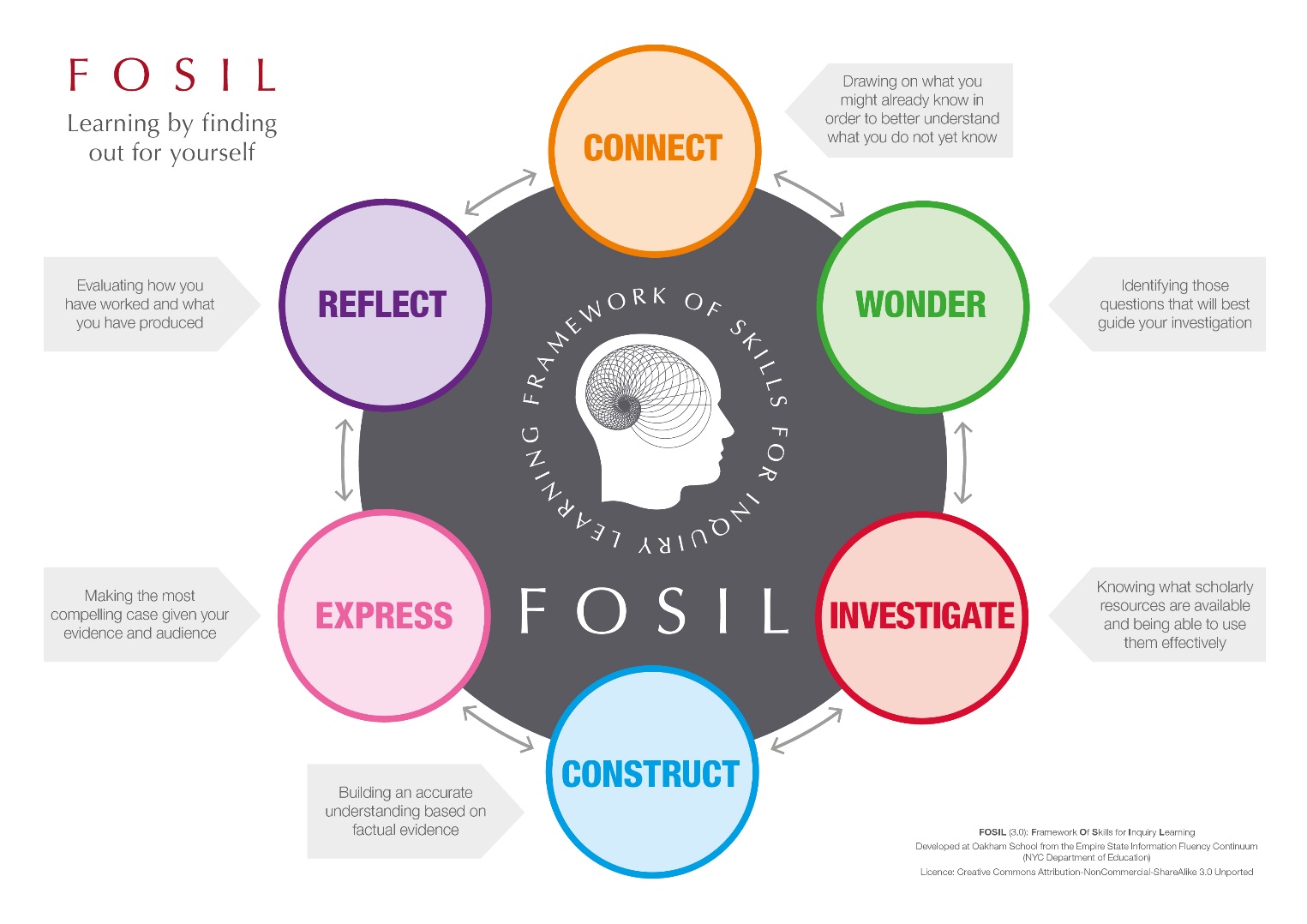 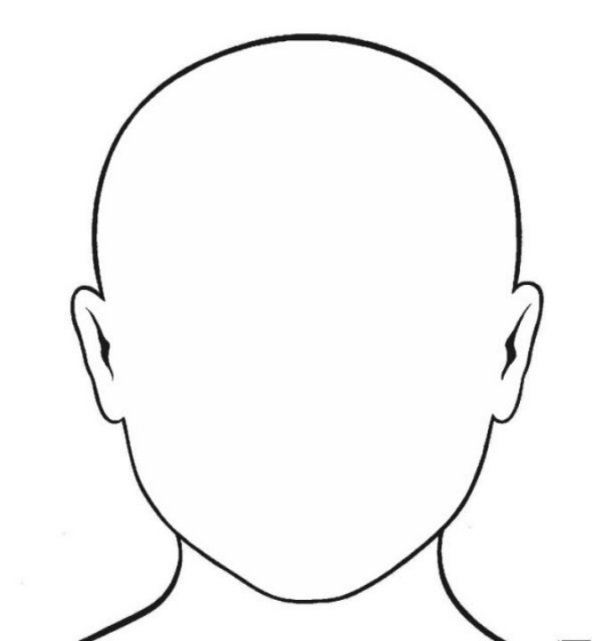 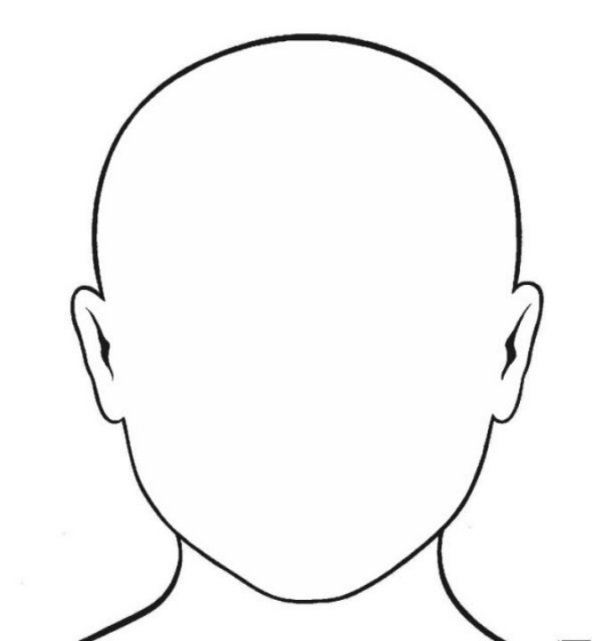 Identifying questions to guide my investigation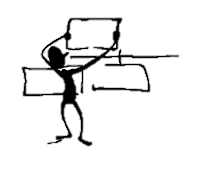 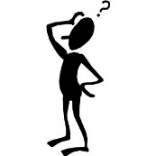 Finding information | Working with informationMain points from my research (in my own words)BibliographyFact sheet - How are we doing? 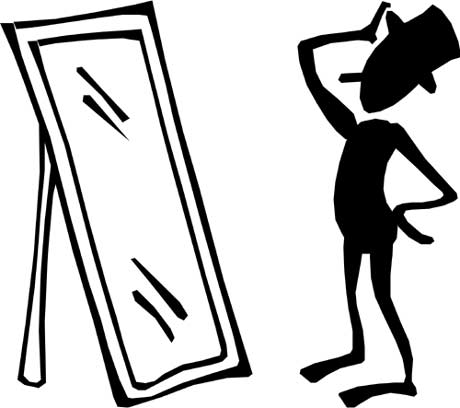 Presentation - How are we doing? How did I do?Strengths 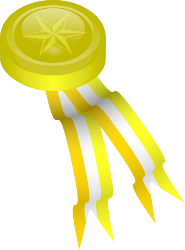 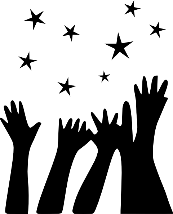 Questions I can already answerQuestions I still need to ask BookAuthor: WebsiteDate Published: MagazinePage no. / URL: OtherPublisher / Website:Title / Webpage: BookAuthor: WebsiteDate Published: MagazinePage no. / URL: OtherPublisher / Website:Title / Webpage: BookAuthor: WebsiteDate Published: MagazinePage no. / URL: OtherPublisher / Website:Title / Webpage:StatementWhat we think(Tick if you agree)What my teacher thinks(Leave blank for your teacher)Fact sheetWe considered why our event was important and significant.We presented our main ideas clearly.We provided evidence for our main ideas.Our fact sheet is written in our own words.Our fact sheet is neat, clear and well organised so our classmates should be able to understand everything.We checked our grammar and spelling.StatementWhat I think(Tick if you agree)What I think(Tick if you agree)What I think(Tick if you agree)PresentationEventEventEventIt is clear which event the group is talking aboutI understand where the event took placeI understand when the event took placeI understand why the event took placeI was told why the group thought their event was significantThe topic was presented in an interesting and engaging way